Join us for a cream tea on Saturday July 9th from 2.30 pm until 5pm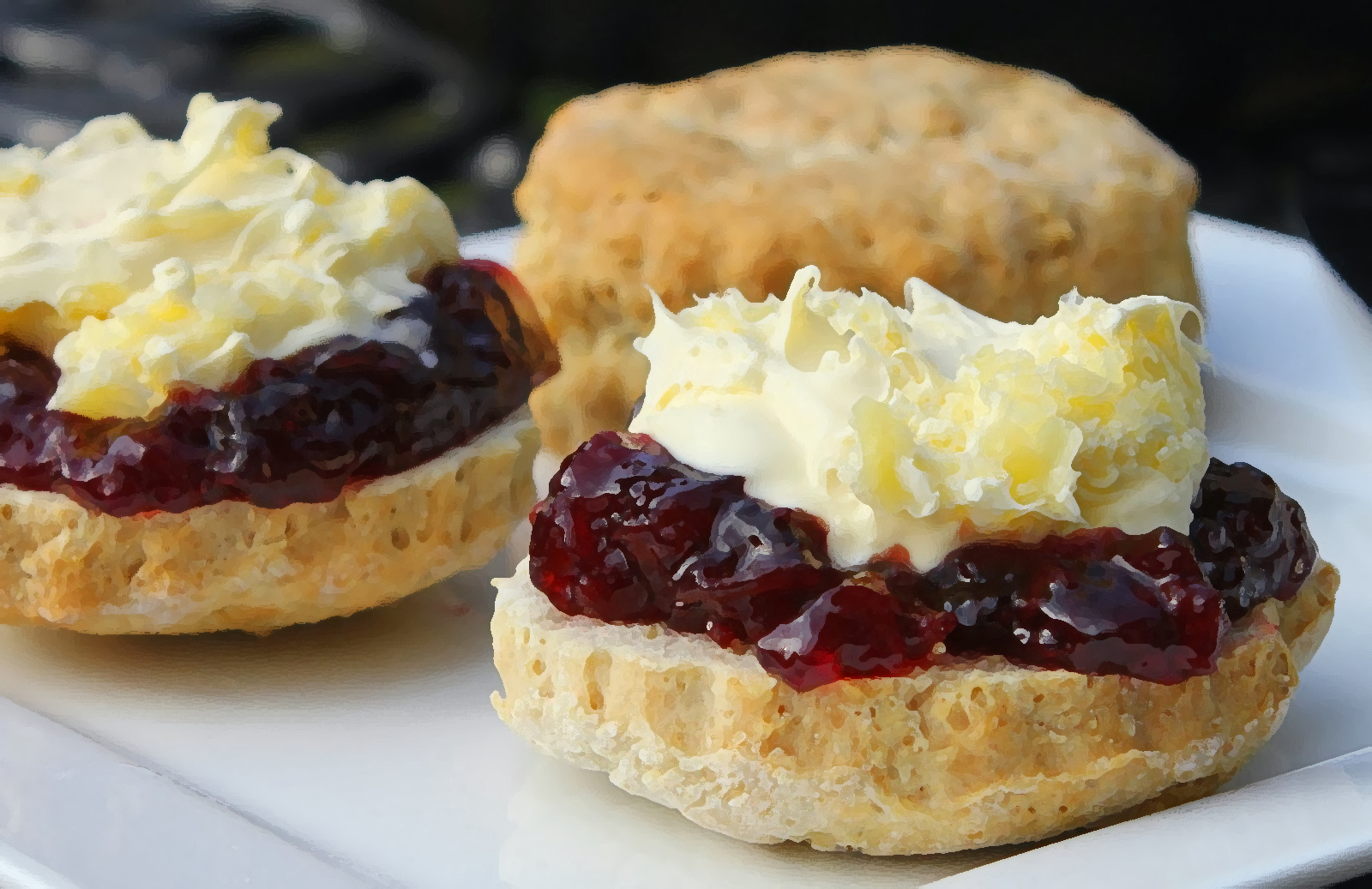 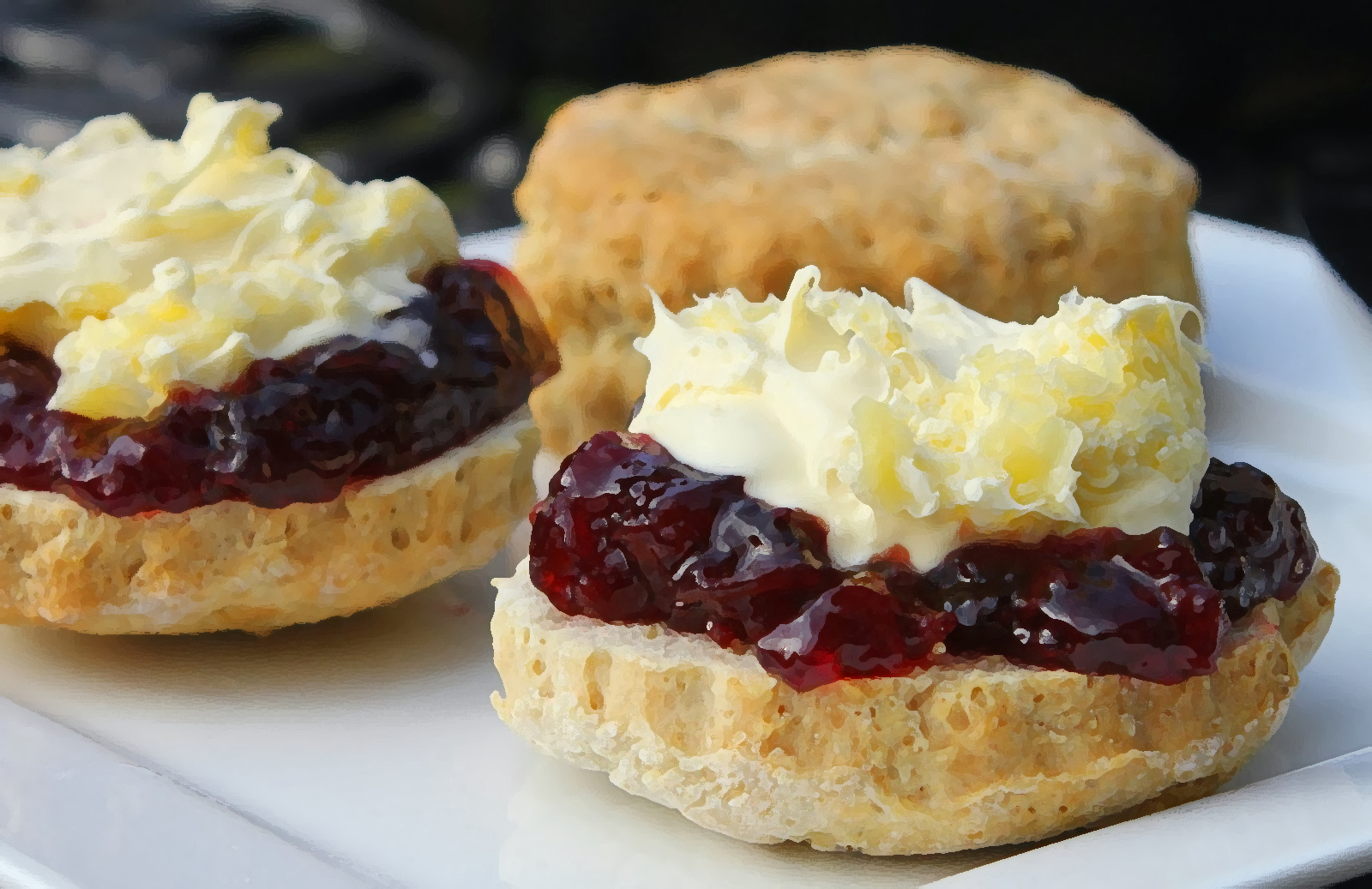 At the Stoke Road entrance to St Andrews, Stokeinteignhead in the garden & car park (or in the Church if wet) Raffle, Bring & Buy In aid of St Andrew’s Church.